Zamówienia publiczne dla początkujących - szkolenieZamówienia publiczne dla początkujących to bardzo ciekawy i interesujący dział w którym warto się szkolić. Dzięki prowadzonym zajęciom dowiesz się, jak działa cały proces, jakie umiejętności musisz szlifować i jakie błędy nie popełniaćZamówienia publiczne dla początkujących, czyli czego się nauczyszTego typu szkolenie jest prowadzone dla osób, które dopiero zaczynają swoją przygodę z zamówieniami publicznymi. To kompleksowe szkolenie, które przygotuje Cię do stworzenia Twojego pierwszego zamówienia publicznego. Oczywiście zdobędziesz tez doświadczenie, w jaki sposób tworzyć kolejne projekty samemu. Dodatkowo dowiesz się, jak poprawie założyć tego typu oferty, aby przyciągnąć zainteresowanych.Wiele mówi się również o błędach w zamówieniach, dlatego to też zostanie rozwiane. Pokażemy, jak zamówienia publiczne dla początkujących działają i czego powinieneś unikać.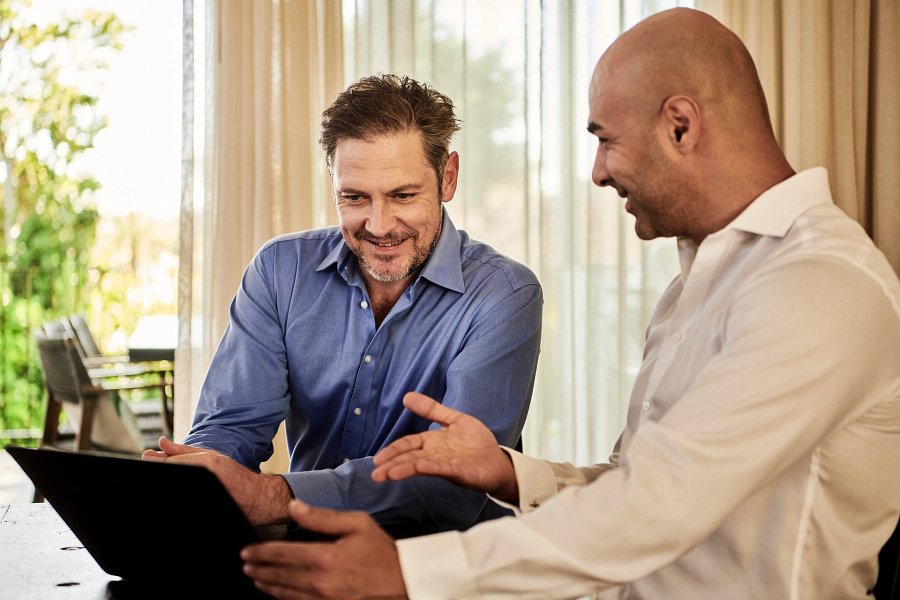 Jaki jest program szkolenia?Pierwszym i najważniejszym punktem w szkoleniu zamówienia publiczne dla początkujących są oczywiście normy i ustawy. Później trzeba przeprowadzić proces, w którym uczestnik szkolenia pozna zasady udzielania zamówień. Dopiero później można przejść do bardziej praktycznej wiedzy jak postępowanie, oszacowanie wartości czy opis przedmiotu.W programie przewidziane jest również wykonywanie, przygotowanie i udzielanie zamówień w formie praktycznej. Podczas zajęć nauczysz się, jak działać. Połączenie praktyki z wiedzą to idealny sposób na naukę.Zamówienia publiczne szkolenia to naprawdę świetny pomysł na rozpoczęcie kariery w tej dziedzinie. Jeśli nadal nie jesteś pewny lub nie wiesz jak to wszystko wygląda, sprawdź na stronie internetowej lub skontaktuj się z nami.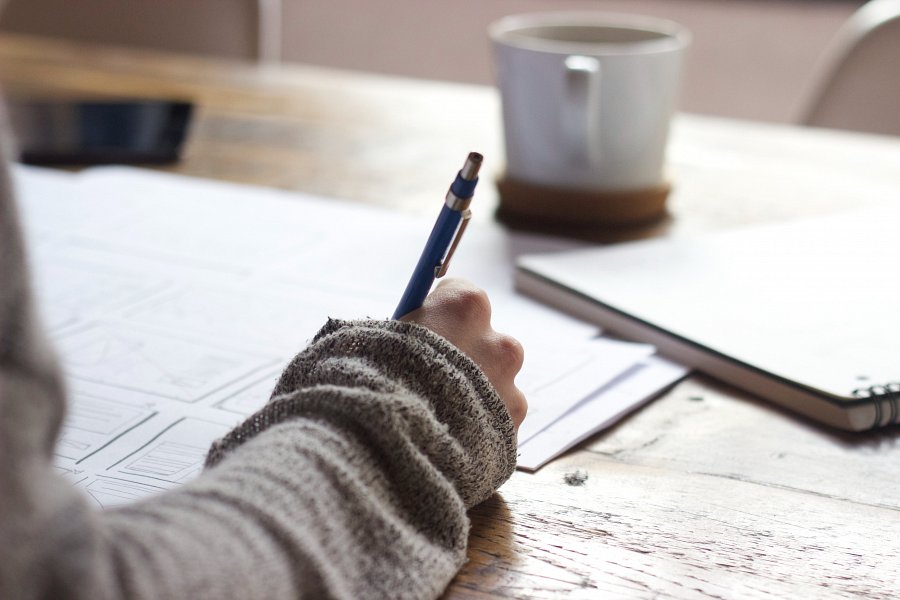 